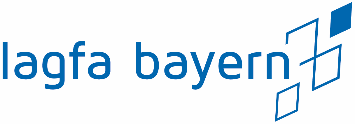 Projektantrag Teilhabe durch Engagement 2023Entwicklung/ Aufbau von Projekten, um Menschen mit Behinderung ein freiwilliges Engagement zu ermöglichen. Mehr Infos dazu in der gesonderten Projektausschreibung.Bitte die ausgefüllten Unterlagen an inklusion@lagfa-bayern.de senden! Bitte bis zum 14. November 2022 an inklusion@lagfa-bayern.de! Ort, Datum	Stempel und rechtsgültige Unterschrift des Trägers der FA/FZ/KoBEAngaben zum AntragstellerAngaben zum AntragstellerFreiwilligenagentur/
Freiwilligen-Zentrum/
Koordinierungszentrum 
Bürgerschaftliches 
Engagement (FA/FZ/KoBE)Name, AdresseTräger FA/FZ/KoBE
(Antragsteller)Name, AdresseAnsprechpartnerin 
bzw. AnsprechpartnerName, Funktion, Telefon, E-MailAngaben zur FA/FZ/KoBEKurze Beschreibung / Profil der FA/FZ/KoBEAngaben zum Projekt Angaben zum Projekt Projektziel Beschreibung von konkreten Zielen in diesem Bereich Ich bin bereits im Förderzeitrum 2021/22 dabei gewesen ja / neinWenn JA: Was wurde bisher umgesetzt und erreicht Wenn Nein: Wurden schon Themen im Bereich Inklusion anderweitig behandelt (z.B. durch den inklusiven Freiwilligentag)ZielgruppeWen wollen Sie erreichen / ansprechen / fördern?Netzwerkpartner Welche Partner haben Sie schon bzw. möchten Sie für das Projekt gewinnenInhaltliche Angaben zu den ProjektenGgf. gesondertes Beiblatt 